Village of Jones Creek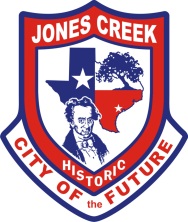 7207 Stephen F. AustinJones Creek, TX 77541(979) 233-2700	DRAINAGE COMMITTEE REGULAR CALLED MEETING AGENDAThe Drainage Committee of the Village of Jones Creek, Texas will hold a Regular Called Committee Meeting on February 16, 2024, at the Village Hall Located at 7207 Stephen F. Austin Road beginning at 6:00pm. Members of the public are able to attend the meeting in person and via teleconference.This written notice, the meeting agenda, is posted online at http://www.villageofjonescreektexas.com. The public were permitted to offer public comments telephonically as provided by the agenda and as permitted by the presiding officer during the meeting. A recording of the telephonic meeting will be available to the public in accordance with the Open Meetings Act upon written request. The matters discussed and acted on at the meeting are as follows:1.	CALL TO ORDER 6:00 p.m.	2.	INVOCATION AND PLEDGE OF ALLIGENCE Invocation led by Roger Thomas, Pledges to the American Flag and to the Texas Flag led by all3.	ROLL CALL OF MEMBERS Commission Members Roger Thomas, David Galloway, Corey Thomas, Glenn Jordan all present, Mike Noska absent,4.  	COMMUNICATION OF VISITORS (PUBLIC COMMENT)	Section 551.007 of the Texas Government Code allows a member of the public who desires	to address the body regarding an item on an agenda for open meeting of the body to address the 	body regarding the item at the meeting before or during the body's consideration of the item. Corey Thomas- Is there anybody in the public that would like to speak? Marshal William Tidwell- I mention to the council here last council meeting about the box culverts that Mr. Brandon was talking about. The box culverts are going to be coming down Gulf Prairie then from there they are going to be asking us to do something with the culverts at the fire department. They are saying they are not going to be big enough, which we have already seen that from this last rain, we had water in the cemetery. If you look, they already have the box culverts in that second ditch that’s where it will be coming over, and all that water will be coming down Gulf Prairie. The other part is on Creekwood, it’s the same place we have a problem everytime.is at the curve. Creekwood is allowed to drain to the highway, it goes south then underneath the highway then it goes through Perry’s property to the 2004 ditch then into Jones Creek. So, they cut another culvert across that goes under the highway that is closer which will help that quite a bit, but we still need to be talking to TXDOT about cleaning out those outfalls across the Perry’s land, they have not been cleaned out in forever. The last rain we had prior to this time, Creekwood was not draining very well, we had found that they dumped a load of dirt in that outfall blocking the culverts, we had them clean that out then next time it drained pretty good. We still need to be talking to TXDOT about all those outfalls. Even the one that goes through your property (motioned to Mr. Gary Brandon) that goes by J. Casters property, all the way to Stephen F. Austin. That is going to be another one that will be dumping a lot of water. Every time you see a box culvert in that center lane, that’s where it is going, it’s coming to us. Instead of one ditch coming there basically you are going to have three ditches. Glenn Jordan – Are they going to widen or deepen the ditches? Marshal William Tidwell- Yes, they are putting these box culverts in, just like we did down here on Stephen F Austin, and that is replacing the 24inch culverts. Now they are really going to be dumping some water on you. Mr. Gary Brandon- One thing I noticed is you come off 36 onto 301 coming toward the fire department, all that water comes down the west ditch, like in front of the fire department, but there won’t be any in the other ditch. The crossover is right there so I don’t know why it’s not jumping to the other side. Marshal William Tidwell- So the reason it goes in front of the fire department is, that is a TXDOT outfall, not the other side. Mr. Gary Brandon- But the other side of the road would drain some water. Mr. John Rice – That’s really going to bottle neck right there, it all shoots down there real fast them just sits there at your property. If they could put some crossover pipes to that other side that may help too. Mr. Glenn Jordan – That would be with Hoffman, wouldn’t it? Marshal William Tidwell- I will tell you, that the box culverts that got installed by KIKI Mart, going that way. They have drain for the highway, the last two rains, especially that last one, it drained very well.  It probably drained better this time this time than it has in forever. We used to have a little narrow ditch, now we have a big box culvert carrying all that water from Primrose, close to Bluebonnet now, all the way to the creek. Roger Thomas – So, you said, if I am correct, the west side of 304 by the fire station from 36 to Stephen F. Austin is TXDOT? Marshall William Tidwell- that is a TX DOT out fall. When I challenged them on that the other day, we may have to argue about that, and get the Drainage District involved to see if they will take it the rest of the way past the fire department. They are trying to get away from replacing the culverts at the fire department.  Corey Thomas- How many out fall total belong to TXDOT? Marshal William Tidwell – Probably around seven. Mr. Gary Brandon- I know the one that goes in at J. Casters has been cleaned in years. When Chester Majors was living, he had cows right through there, are trees through there now. Marshal William Tidwell – TXDOT owns that, the one up here at Primrose runs to where we put the box culverts in, that’s a TXDOT right of way. They came in and cleaned it out a few years ago, all the way to Stephen F. Austin. They can do it. Roger Thomas- they cleaned it out from 36 to Stephen F Austin? I didn’t know that. Marshal William Tidwell – But they have not maintained it. Mr. John Rice – That one the goes across by the fire department I think the cemetery has encroached on their easement, I think there is a pipeline that goes right there, I don’t know how deep they can go. I know when I have put fence out there, they come out there and stand there while we put fence across their pipeline because it only like three foot deep. So, I don’t know how deep they can even go there. Corey Thomas – They will probably have to go wider. That’s what they had to do when they did the drainage for the school. Marshal William Tidwell- Lets get back to Creekwood again. Creekwood drained real well except for the curves. Where the curve is, it holds water back there. It should be flowing to the highway. The county has been out there a few times and put more dirt in there trying to force the water to the highway; it has not helped. They are still holding water. In fact, the Fairchild’s house, he is getting water in his garage almost into his house. The other spot is the Nelson, Stephen F Austin, every time it rains hard those people are sweating, that they are going to get water in their house. Corey Thomas- I have talked to the county about that, and the only thing they can do is put a bigger pipe in. They saw its flowing at a hundred percent from Stephen F Austin down to Badder. Glenn Jordan – that has been regularly cleaned out. You had it cleaned out like two years ago? Marshal William Tidwell- Once it gets past there, it drains very well. You can watch it, it flows like a rapid. But right there at Nelson Stephen F Austin, that where there are a lot problems. Glenn Jordan – Is that where were talking about putting that crossover pipe? Marshal William Tidwell- we talked about doing that to the other ditch, helping it out, even that last rain we had that ditch was full too. Corey Thomas- that doesn’t really have anywhere to go. It has to make the curve at Stephen F. Austin then crosses. Marshal William Tidwell- it comes down to where the other culvert is at by the fire department. Corey Thomas – Alright, is there anything else from the public?5.	OLD BUSINESS		a.	Discuss and approve the minutes from the last Drainage Committee Meeting on September 27,2023.  David Galloway- I make a motion to approve the minutes from the last meeting. Roger Thomas- Seconds motion. Corey Thomas – All in Favor, none opposed. Motion carried. 	b. 	Discuss and consider any updates ongoing or past drainage projects. Corey Thomas- I will start off with Robinhood. Joe Salazar said they are getting ready to crank up.  They are not going to the boxes this year, they are going to start on the east side, they are going to double row 18inch concrete pipe up to the “S” curve, and if we are ready for them they will go ahead and double row all of ours on that side. Then next year, we will see how that helps that corner house on Robinhood, if it doesn’t, they are going to put boxes in regardless. I don’t know if they are wanting to double row that west side yet because there is a homeowner that is threatening with lawyers. The county might not push that issue, but there might be some good news out of that, if they made an example by putting a box culvert there. That has been talked about. Hopefully that will finally fix that problem. It drains good but there are two high spots that is not really holding the water back but it not flowing as good as it could be. When they come in to do the culverts, they can get those. Glenn Jordan- Is that only county side? Corey Thomas – No, that is on our side. Glenn Jordan – Are they going to replace any of the culverts on the county side? Corey Thomas – Yes, they are going to double row all of theirs. Glenn Jordan – So they are asking to us to do some of ours? Corey Thomas- We’ll have to buy the pipe but they’re gonna do the work. Glen Jordan- Money’s gonna be difficult. Corey Thomas- Hopefully, with TXDOT about them culverts, did they already trash them? Marshal Tidwell- Most of the culverts they’re pulling out are in pretty bad shape. They’re just jerking them out, they’re not trying to save them. And if they do have some, we would have to be the ones to go haul them. Corey Thomas- If they just load it we could get them over here. Roger Thomas- Are you talking about the smaller ones like the 24” or 18”? They have some on Facebook for sale. I had a guy come up in front of my house asking me when to come in at? I asked the Zachary guys who it was. They said it was one of the main drainage guys, Joshua. They stuck them all down in front of Jack Taylors and they’re $100 a piece. Glen Jordan- Also, I saw they crushed a bunch up an I guess were making them into riff raff at that yard over there. All the crushed-up concrete is coming Daily. All the way up we’re getting it off. Corey Thomas- Also a work order we had is for Ivy and county went out Thursday and looked at it. There’s a high spot on the west side of the new house on Mr. Casts’ side of the road. Glen Jorda- I just seen it, it kind of “S” shape over there. Why they would do it that way I don’t know. Corey Thomas- What Joe was saying is at one time that was supposed to be cul-de-sac? Or was it always going to be court? Marshal Tidwell- Court. Corey Thomas- Do we have the easement up next to the road? So, instead of getting so far back off, move it closer to that corner. Who owns past where that back drainage where ya’ll dug out? Roger Thomas- Robert Jordan. He just sold 2 lots right there. It would probably help if we could get another ditch back there. Glen Jordan- We had talked about it before; I think William was gonna check with Doug about that one that they made you close up and see if we could get that outfall back. Off of Nelson Court. Corey Thomas- Down where Mr. Kirk lived. Roger Thomas- We put a drain in and he called and said he man can you fill that back in and I had to get the contractors back to fill it back in. Corey Thomas- It’s kind of slow the water getting off Nelson. Marshal Tidwell- We’re fixing to have some more. Gary Brandon- Does that go all the way to Futch Road? Corey Thomas- So Lamar Jordan owns where we dug that out at? Roger Thomas- He’s just got 2 small lots I don’t know if that’s what he’s talking about or not. Corey Thomas- We might need to look at getting a hold of him seeing as we’re talking about putting a smaller water gate. Joe said they’re a bunch of debris on that fence and it’s slowing that water done. It would get a lot of that water out of there quicker. Roger Thomas- He owns from the road to the ditch. We’re off of Nelson, we’re back on Ivy Court. The back side where ya’ll dug the ditch, the big drainage ditch. The cross fence at the very end because ya’ll couldn’t go past it. If I’m not mistaken it’s county side. I don’t think you can get to it from Daniel. Glen Jordan- I think we talked about it before about how you couldn’t get equipment back there. Corey Thomas- You can take it down the little outfall and hang a right at that ditch. Marshal Tidwell- Between Ivy Court and Burke Court, that’s fixing to be turned into a court. They’re about to build 40 homes. Glen Jordan- They’re gonna come off of Smith? Marshal Tidwell- Yes. Corey Thomas- That’ll fix that section of Smith. With all that TXDOT water they’re gonna be draining a lot of that on Smith. Marshal Tidwell- There’s another right of way that’s supposed to help that. It goes all the way down to the creek. Corey Thomas At the start Sandpit? Marshal Tidwell- Right on the fence line. Where you see the box culverts going that way that’s the way it is going. Corey Thomas So they’re not gonna be shooting a bunch of water down Smith. Marshal Tidwell-* Peach point is all coming this way.  Roger Thomas- I recommend we get somebody involved because that’s gonna be real bad when it reaches to SFA. You’ve got the one that runs diagonal and the one next to the school and it just backs up with a lot of water on the pasture. Corey Thomas- I’m gonna recommend we get Cody Vasuit involved on this one. Glen Jordan- We might be able to have somebody contact him or he could come to a meeting. David Galloway- I’d say send him a letter or an email with an attached formal letter and set a date so it could go to his secretary. David Galloway- Makes a motion for the Drainage Committee to send a formal letter to Cody Vasuit in regard to having a meeting with his presence for the Drainage Committee and TXDOT. Glen Jordan- Seconds motion. All in favor, none opposed. Motion carried. The 2 pictures with the fence that’s TXDOT. I don’t know when these pictures were taken. The creek was probably high. Glen Jordan- I don’t think there’s anything we can do about that. Corey Thomas- The only thing is would be putting a flapper gate and I don’t recommend that. When the creek gets high it’s gonna come upright there. Corey Thomas- Did we ever get that bike pipe out of the ditch over at Mrs. Stocktons? It’s still sitting in the ditch. Can you get the maintenance worker to take the tractor down there and pull it up? Lauren Grayson- Yeah where is it? Mrs. Lisa Stockton. Marshall Tidwell- There’s a chance that this company out here that’s doing this highway right now might have a skid steer front end mower on that thing. Glen Jordan- Once we get it cut back and once he gets his herbicide license he should be able to get a lot of that sprained. If people are not maintaining the ditches, then we need to. That is our easement. You’re helping the water flow out. Corey Thomas- After we get these bad rain shifts, we need maintenance to be out here running the roads and checking the problem areas because any block is gonna stop it up. 6.	NEW BUSINESS			a.	Discuss and consider any concerns with drainage associated with the Highway 36 expansion project.	David Galloway- I feel like the marshal already went through that. Marshal Tidwell- I would suggest that City Council ask TXDOT to come back here to ask about these outfalls and why they did not continue to build this retention pond which they were going to do. Corey Thomas- On the east side of the creek? Would that have helped us though? Marshal Tidwell- You look at that one in West Columbia and that’s a hell of a retention pond. They had it on the to do list and then scrapped it. Corey Thomas- I think they wanted to make it a deep retention what Texas Parks and Wildlife wanted was about a foot and TXDOT didn’t want that. Glen Jordan- Makes a motion to recommend to council to set a meeting with TXDOT about issues and concerns with projects they nixed and get Mr. Vasuit to sit in the meeting along with Drainage Committee. David Galloway- Seconds motion. All in favor, none opposed. Motion carried. Marshal Tidwell- I gotta say Zachary has been really good to work with. If there’s a problem, they correct it. And people were starting top get made when they started on the driveways until they found out they’re getting a concrete driveway now they’re happy as can be. Lee Ave and Bluebonnet should be open this week. 	b.	Discuss and consider taking action on public drainage concerns or street improvements. Corey Thomas- On Live Oak, where Mr. Taylor owns property on that back side. I would like to see us get a couple quotes to see about getting that ditch re-grated. That water comes from behind the church, and it has to go all the way around to the other Live Oak, I don’t think there’s another outfall on that back side. There’s a fence here and then Jack Taylor’s property. I don’t know who owns that. Marshal Tidwell- It used to be a part of the Stilly land. Corey Thomas- There’s a couple trees and a fence. With someone experienced I don’t think it’ll take more than a day or 2. Glen Jordan- Would our tractor do that? Corey Thomas- It’ll take longer. Roger Thomas- It’ll take a track hoe or mulcher. Corey Thomas- He could knock down the blood weed or little trees that have fallen. It’ll take a while. David Galloway- Makes a motion to request Council to get 3 quotes for cleaning out on Live Oak. Roger Thomas- Seconds motion. Corey Thomas- Could we also add right there on Welding and Futch Road, I know these a bad section right there that people complain about coming off of Futch and they can’t see and there’s gonna be a wreck there someday. David Galloway- Makes amended motion to include Corey Thomas recommended motion. Roger Thomas- Seconds motion. All in favor. None opposed. Motion carried. Glen Jordan- On the roads, there’s still spots from Trent Waterworks that they haven’t fixed. Corey Thomas- Do we want to fix it and send the bill to them? Glen Jordan- I don’t think just a little asphalt will fix that. Corey Thomas- Where they fixed a water leak they messed up the road. Glen Jordan- Do we need to keep pressing them? Marshal Tidwell- I’ll contact them Monday again. 7.	FUTURE AGENDA ITEMS David Galloway- Get updated list we sent over. All that information got sent over to City Council and then got handed. Corey Thomas- Are you talking about everything that has already been done or will be done? David Galloway- It had all the stuff from Dingee and Langham and all the terrace and Live Oak. I think Glen brought up stuff on Badder and outfalls. We put that whole list together and it was taken to council and then we put that whole list against county to compare. Corey Thomas- That would be the annual road plan. David Galloway- I haven’t heard anything back from it. We should put that down as a n agenda item for next meeting. Corey Thomas- If Lauren hasn’t heard anything back then it probably got approved. Dvid Galloway- I understand they may have approved it but last year we sent them a whole bunch of stuff and they showed up at the end of the year and was like alright let’s do some stuff. Corey Thomas- Are you talking about when we redid all the roads. David Galloway- No, we had stuff down that we wanted to get done. Some road stuff and everything else. They showed up because we did the same county plan the year prior, and they showed up at the end of the year. Which I figure what is gonna happen with this one but I just want to have it on the agenda as a line item for an update. So, Lauren can you get us an update on that and for the next meeting we know where we’re sitting. Corey Thomas- Is that still Tricia? So, Tricia still does the interlocals. Lauren Grayson- Yes. Corey Thomas- So, if you wouldn’t mind getting with her. Also, are we supposed to be electing a new chair? If you could go back and look. Lauren Grayson- I’m assuming that’s May when we have the rollover to newly elected and appoint new members. Roger Thomas- I’ve got a. few maps from when I was working with the Drainage District, they’re pretty cool. (All looks at maps) 8.	ADJOURN	6:45 pm. David Galloway- Makes a motion to adjourn. Glen Jordan- Seconds motion to adjourn. All in favor. None opposed. Motion carried. 					  CERTIFICATIONI hereby certify that this Public Notice was placed on the official Bulletin Board at the City Hall on the 13th day of February 2024 no later than 5: 30p.m____________________________							          Lauren Grayson, City SecretaryNOTE: ITEMS WILL NOT NECESSARILY BE DISCUSSED AND ACTED ON IN THE ORDER THEY APPEAR ON THE AGENDA.  THE BOARD OF ALDERMAN, AT ITS DISCRETION, MAY DISCUSS AND TAKE ACTION ON ANY OR ALL OF THE ITEMS LISTED IN A DIFFERENT ORDER IF A MAJORITY OF THE BOARD SO DETERMINES.    This notice is being posted pursuant to the Texas Open Meeting Act. (Chapter 551, Government Code). In compliance with the American with Disabilities Act, on request the Village of Jones Creek will provide for reasonable accommodations for persons attending meetings of its Board of Aldermen. Request for such accommodations or for interpreter services should be received 48 hours prior to any meeting. Please contact the Village Secretary’s office at 979-233-2700 to request such accommodations.  